       M P O W A     2023/24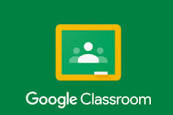 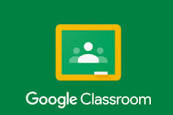 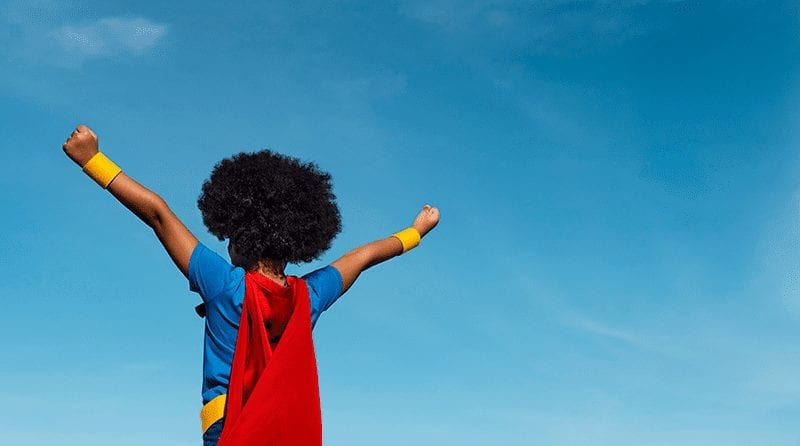 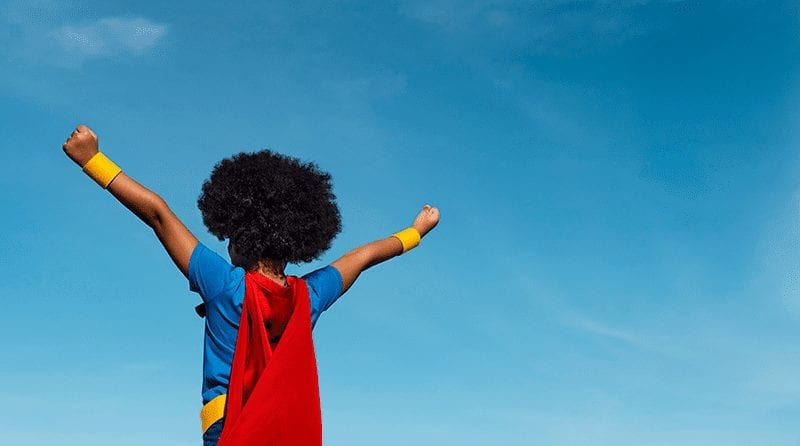 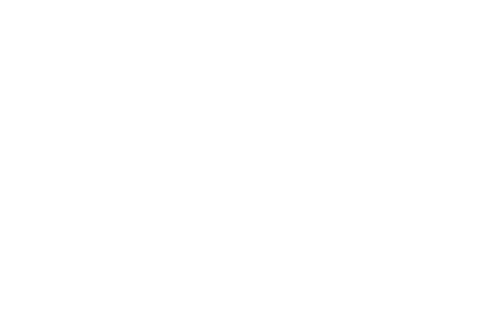 